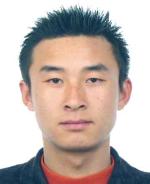 1.犯罪嫌疑人吴金红照片身份证号：420984198006306635在逃人员编号：T3501120000002018051259户籍地：湖北省汉川市南河乡龙燕村立案单位：福建省福州市长乐区公安局经办民警：许警官，联系电话：13960876068奖励金额：1万元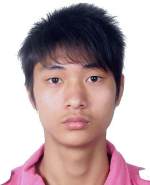 2.犯罪嫌疑人尹超照片身份证号：513723199101144799在逃人员编号：T3502000000002019075041户籍地：四川省平昌县驷马镇群英村立案单位：福建省厦门市公安局经办民警：林警官，联系电话：13806013301奖励金额：1万元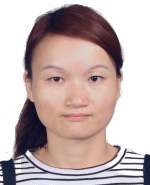 3.犯罪嫌疑人赖月桂照片身份证号：350628198105254046在逃人员编号：T3506280000002019075103户籍地：福建省漳州市龙文区建元东路6号立案单位：福建省平和县公安局经办民警：肖警官，联系电话：18250681818奖励金额：1万元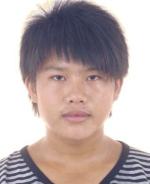 4.犯罪嫌疑人黄靖棋照片身份证号：350521199206012534在逃人员编号：T3505950000002019045050户籍地：福建省泉州市台商投资区东园镇凤浦村立案单位：福建省泉州市公安局台商投资区分局经办民警：连警官，联系电话：13599778685奖励金额：3万元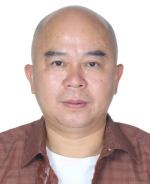 5.犯罪嫌疑人陈兆越照片身份证号：350322197003123513在逃人员编号：T3503220000002019045186户籍地：福建省仙游县鲤城街道蜚山村立案单位：福建省仙游县公安局经办民警：陈警官，联系电话：13615936878奖励金额：2万元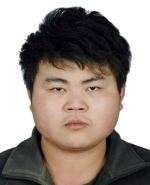 6.犯罪嫌疑人陈群柱照片身份证号：522222199102130011在逃人员编号：T3504020000002019065107户籍地：贵州省江口县双江街道城郊村立案单位：福建省三明市公安局梅列分局经办民警：熊警官，联系电话：13666990817奖励金额：1万元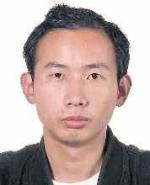 7.犯罪嫌疑人王军营照片身份证号：130984198009144812在逃人员编号：T3507210000002019025027户籍地：河北省河间市河北省河间市北石槽乡南石槽村立案单位：福建省顺昌县公安局经办民警： 卢警官，联系电话：15859922575奖励金额：1万元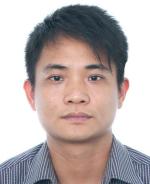 8.犯罪嫌疑人李强照片身份证号：35082419890211421X在逃人员编号：T3508240000002018125029户籍地：福建省武平县岩前镇烤烟场立案单位：福建省武平县公安局经办民警：汤警官，联系电话：18850800229奖励金额：3万元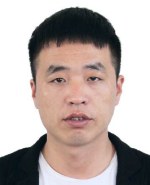 9.犯罪嫌疑人吴计林照片身份证号：320323198408194219在逃人员编号：T3509220000002019085093户籍地：江苏省徐州市铜山区大许镇吴山东村立案单位：福建省古田县公安局经办民警：李警官，联系电话：18350333699奖励金额：1万元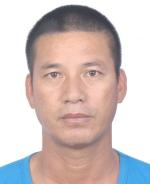 10.犯罪嫌疑人高诚煌照片身份证号：350128196506161418在逃人员编号：T3599010000002019025074户籍地：福建省平潭县苏澳镇苏沃村立案单位：福建省平潭县公安局经办民警：陈警官，联系电话：18650072436奖励金额：3万元